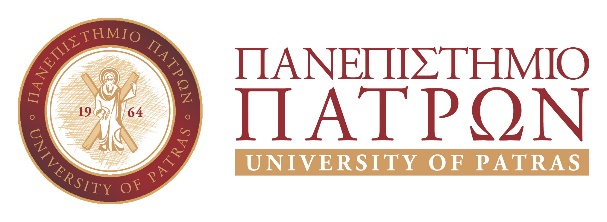                   ΤΜΗΜΑ ΛΟΓΟΘΕΡΑΠΕΙΑΣΑΝΑΚΟΙΝΩΣΗ ΣΥΝΕΧΙΣΗ ΣΠΟΥΔΩΝ ΓΙΑ ΛΗΨΗ ΠΤΥΧΙΟΥ ΠΑΝΕΠΙΣΤΗΜΙΟΥ ΠΑΤΡΩΝΟι φοιτητές/τριες του Τμήματος  Λογοθεραπείας που έχουν ολοκληρώσει όλα τα απαιτούμενα από το νόμο για την απόκτηση πτυχίου του πρώην Τ.Ε.Ι. Δυτικής Ελλάδας και επιθυμούν να συνεχίσουν για την απόκτηση/λήψη πτυχίου Πανεπιστημίου Πατρών, παρακαλούνται όπως το δηλώσουν  με ηλεκτρονική αίτησή τους στο e-mail: sltsecr@upatras.gr μέχρι και την Παρασκευή 28/01/2022, αναγράφοντας τα πλήρη στοιχεία τουςΑπό την Γραμματεία